2018年4月26日各　位非正規雇用フォーラム・福岡共同代表　　服部　弘昭勝山　吉章落石　俊則	　　2018年度第13回定期総会・記念講演会のご案内　陽春の候、皆さまにおかれましては益々ご清祥のこととお慶び申し上げます。　安倍政権は、今国会で森友・加計学園の新事実や、国民のための公僕である官僚の不祥事が続いても担当大臣の任命責任も問わず、野党を無視して働き方改革とIR法案は強行突破する構えさえ見せています。また「働き方改革」の名のもとで人手不足を自主的な長時間労働規制と併せて、労働力の供給源として技能実習生など移民ではない外国人労働力の受入れ枠を拡大するという都合のいい規制緩和政策も実施しています。私たちは、欧米の難民政策と同列には考えていませんが、少子高齢化の抜本的解決とはならないこの歪んだ政策により生じる需給変化は、潜在的な雇用不安と非正規労働の当事者となる外国人労働者の権利侵害にも問題が生じている現実を直視すべきです。このたび、非正規雇用フォーラム福岡は、下記の通り定期総会を開催致します。またこの総会を記念し「外国人労働の実態から考える」をテーマに講演会を開催致します。以上、定期総会・講演会をご案内申し上げますとともに、会員のみならず関心のある多数の皆様に参加をお願い申し上げます。記第13回定期総会・記念講演会	主　　催	非正規雇用フォーラム・福岡	日　　時	2018年5月31日（木）　18:30～20:30			定期総会を30分以内で開催します。	会　　場	ココロンセンター（あいれふ8Ｆ）			（福岡市中央区舞鶴2丁目5-1　電話092-717-1237 ）	講　　演	テーマ「外国人労働の実態から考える」	講　　師	西日本新聞記者　坂本信博さん	集会規模	60名程度以　上シンポジウム「私たちの働き方改革へ」の出欠連絡　●勝手ながら貴組織からの出欠及び参加予定数（概数）を、早期にご回答戴きますようお願いします。	団体名：　　　　　　	　　　　　　　　　　　　　　　	出　欠：　	ご出席	　・　　欠席　　　　出席予定数：	　　　　　　　　　名　（概数でも可）報告先		FAX	０９２－６５１－６２０４		Mail　：info@neff.jpn.org		電話　090-8412-6900（事務局長泉野）	通信欄●会場アクセス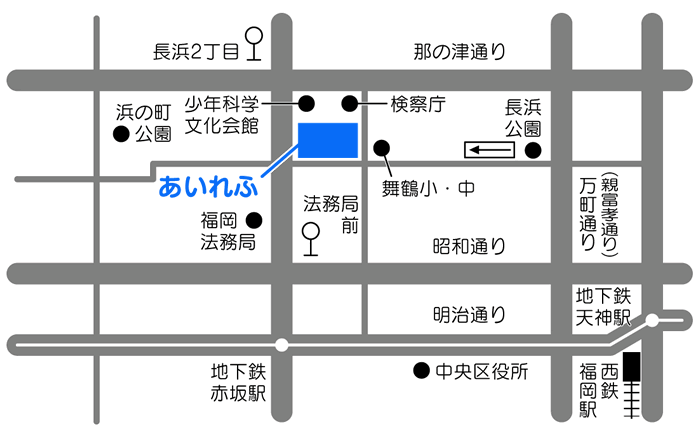 